ТОМСКАЯ ОБЛАСТЬМОЛЧАНОВСКИЙ РАЙОНСОВЕТ МОГОЧИНСКОГО СЕЛЬСКОГО ПОСЕЛЕНИЯРЕШЕНИЕ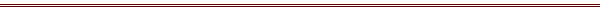 от «_23_» _06____2015г.						                          №___98__ с. МогочиноОб обращении в Избирательнуюкомиссию Томской областиВ соответствии с пунктом 4 статьи 24 Федерального закона от 12 июня 2002 года № 67-ФЗ «Об основных гарантиях избирательных прав и права на участие в референдуме граждан Российской Федерации», частью 4 статьи 20 Закона Томской области от 14 февраля 2005 года № 29-ОЗ    «О муниципальных выборах в Томской области», СОВЕТ МОГОЧИНСКОГО СЕЛЬСКОГО ПОСЕЛЕНИЯ РЕШИЛ:       1.Отменить решение Совета Могочинского сельского поселения  № 97 от 05.06.2015 г. «Об обращении в Избирательную комиссию Томской области»       2. Обратиться в Избирательную комиссию Томской области с просьбой о возложении полномочий избирательной комиссии муниципального образовании «Могочинское сельское поселение» на территориальную избирательную комиссию Молчановского  района.       3 Направить настоящее решение в Избирательную комиссию Томской области.       4.Опубликовать настоящее решение в установленном порядке в информационном бюллетене, на сайте администрации Могочинского сельского поселения для ознакомления жителей Могочинского сельского поселения.Председатель СоветаГлава Могочинского сельского поселения                          А.В. Детлукова